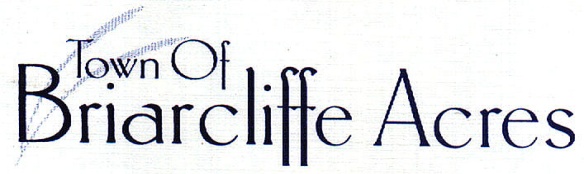 						   			AGENDA		           		           			     Planning Commission Meeting 		           		           		       Tuesday, June 18, 2019 9:00am_Town Office         Consent Agenda:  	May Meeting Minutes	New Business:	Shannon Stone Zeman   Fencing request for 226 Live Oak Lane 			Huston Bell:		      Share information from June 10th Council Meeting about 							      Lakes treatment options and discussion	       Old Business:  	Citizen Survey:	      Share draft that will be presented to Council						      Discuss format(s) for delivery					    	      Visit timelinePublic Input:Announcement of next meeting:     		      		Adjournment: Office Of Town Clerk  121 North Gate Road  Myrtle Beach, South Carolina  29572  843.272.8863